Mairie de …………………………………………….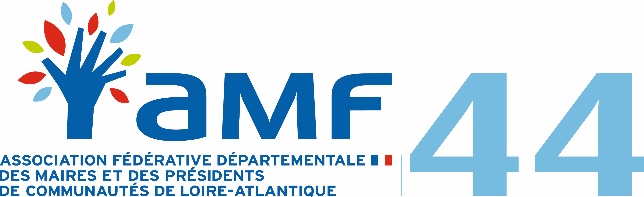 Adresse 1 : ……………………………………………………………………………………………………………………………..Adresse 2 : ………………………………………………………………………………………………….............................BON DE COMMANDE :Un aperçu des brochures proposées est disponible sur le site de l’AMF 44  (www.maires44.fr   « Publications » « Guide des élus 44 »)En tant qu’association loi 1901, TVA non applicable (article 293B du CGI)En votre aimable règlement par mandat administratif :Relevé d’Identité Bancaire : (Merci de veiller à bien effectuer votre mandat sur ce compte)Date : BROCHUREQUANTITEPRIXUNITAIREMONTANT« Guide des futurs pacsés »2 €« Le pacte civil de solidarité (PACS) »3 €« Les chemins ruraux »3 €« Les enquêtes publiques »3 €« Les baux d’habitation »6 €« L’intégration de l’animal dans la commune »3 €FRAIS DE PORT EN SUSTOTALETABLISSEMENTGUICHETN° DE COMPTECLE RIB20041010110105523H03271IBANIBANIBANIBANFR38 2004 1010 1101 0552 3H03 271FR38 2004 1010 1101 0552 3H03 271FR38 2004 1010 1101 0552 3H03 271FR38 2004 1010 1101 0552 3H03 271BICBICBICBICPSSTFRPPNTEPSSTFRPPNTEPSSTFRPPNTEPSSTFRPPNTEDOMICILIATIONDOMICILIATIONDOMICILIATIONDOMICILIATIONLa Banque Postale-Centre Financier-44900 NANTES CEDEX 9La Banque Postale-Centre Financier-44900 NANTES CEDEX 9La Banque Postale-Centre Financier-44900 NANTES CEDEX 9La Banque Postale-Centre Financier-44900 NANTES CEDEX 9BON POUR ACCORDCACHET DE LA MAIRIE